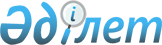 О признании утратившим силу постановление акимата Мангистауской области от 19 февраля 2016 года № 37 "Об утверждении Методики оценки деятельности административных государственных служащих корпуса "Б" государственного учреждения "Аппарат акима Мангистауской области", областных исполнительных органов, финансируемых из областного бюджета"Постановление акимата Мангистауской области от 22 февраля 2017 года № 38. Зарегистрировано Департаментом юстиции Мангистауской области 3 марта 2017 года № 3282      Примечание РЦПИ.

      В тексте документа сохранена пунктуация и орфография оригинала.

      В соответствии со статьей 27 Закона Республики Казахстан от 6 апреля 2016 года "О правовых актах", акимат области ПОСТАНОВЛЯЕТ:

      1. Признать утратившим силу постановление акимата Мангистауской области от 19 февраля 2016 года № 37 "Об утверждении Методики оценки деятельности административных государственных служащих корпуса "Б" государственного учреждения "Аппарат акима Мангистауской области", областных исполнительных органов, финансируемых из областного бюджета" (зарегистрировано в Реестре государственной регистрации нормативных правовых актов за № 2975, опубликовано в информационно-правовой системе "Әділет" 1 марта 2016 года и в газете "Огни Мангистау" от 1 марта 2016 года за № 40-41).

      2. Государственному учреждению "Аппарат акима Мангистауской области" (Рзаханов А.К.) обеспечить официальное опубликование в Эталонном контрольном банке нормативных правовых актов Республики Казахстан и в средствах массовой информации, размещение на интернет-ресурсе акимата Мангистауской области.

      3. Контроль за исполнением настоящего постановления возложить на руководителя аппарата акима области Рзаханова А.К.

      4. Настоящее постановление вступает в силу со дня государственной регистрации в органах юстиции и вводится в действие по истечении десяти календарных дней после его первого официального опубликования.


					© 2012. РГП на ПХВ «Институт законодательства и правовой информации Республики Казахстан» Министерства юстиции Республики Казахстан
				
      Аким области

Айдарбаев А.
